МАОУ СОШ №10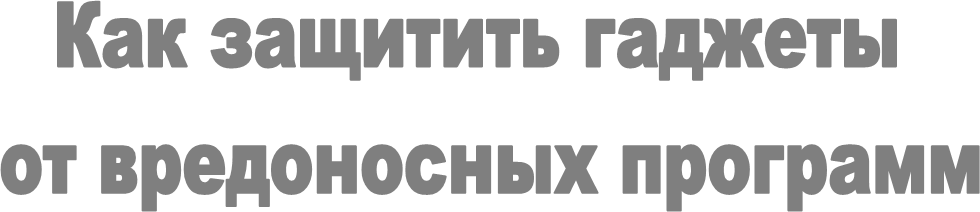 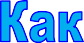 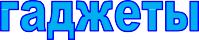 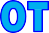 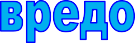 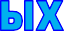 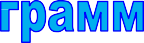  Установите на гаджеты специальные почтовые фильтры и антивирусные программы.	Они	могут предотвратить, как прямые атаки злоумышленников, так и атаки, использующие		вредоносные приложения.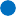 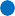 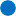 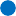 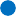 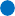 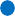 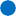  Используйте только лицензионные программы. Чаще всего вирусами бывают заражены пиратские копии программ.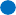 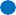 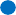 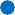 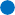 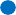 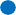 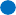 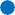 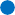 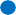 	Используйте проверенные сайты.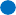 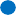 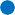 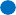 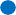 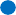 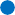 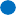 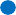  Систематически проверяйте свои домашние компьютеры на наличие вирусов.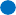 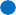 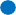 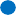 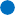 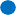 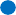 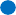 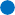 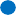  Делайте резервную копию важных данных.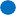 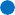 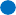 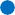  Периодически меняйте пароли от электронной почты, социальных сетей, форумов и пр.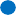 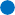 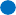 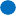 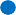 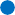 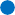 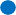 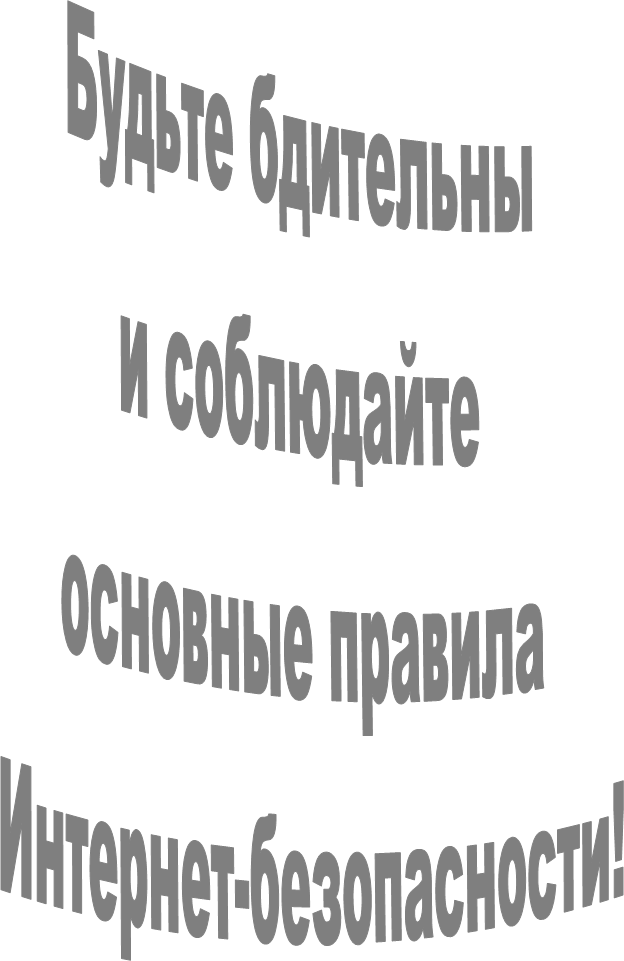 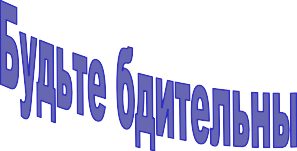 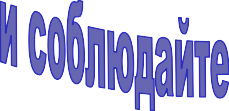 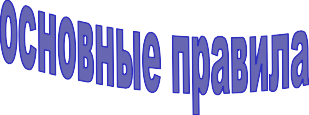 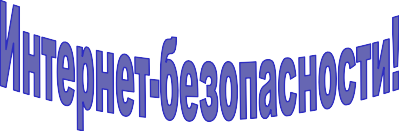 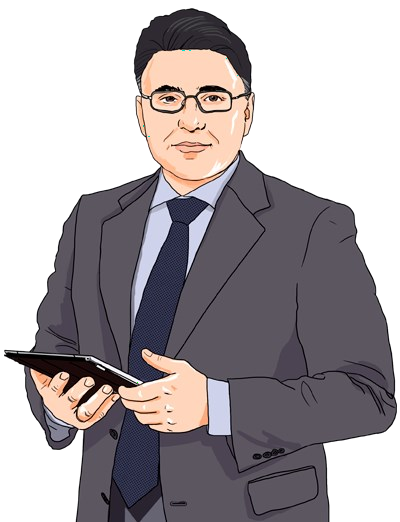 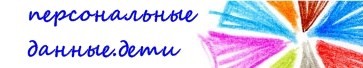 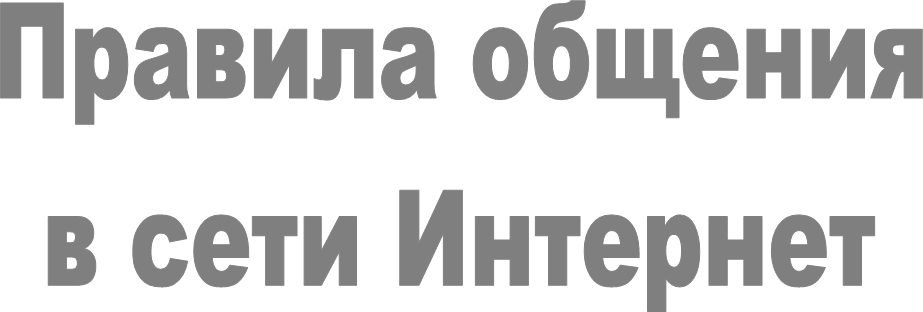 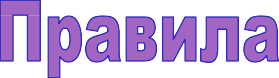 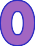 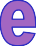 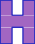 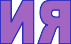 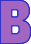 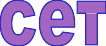 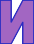 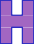 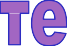 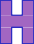 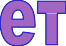 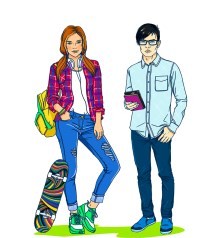 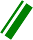 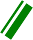 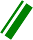 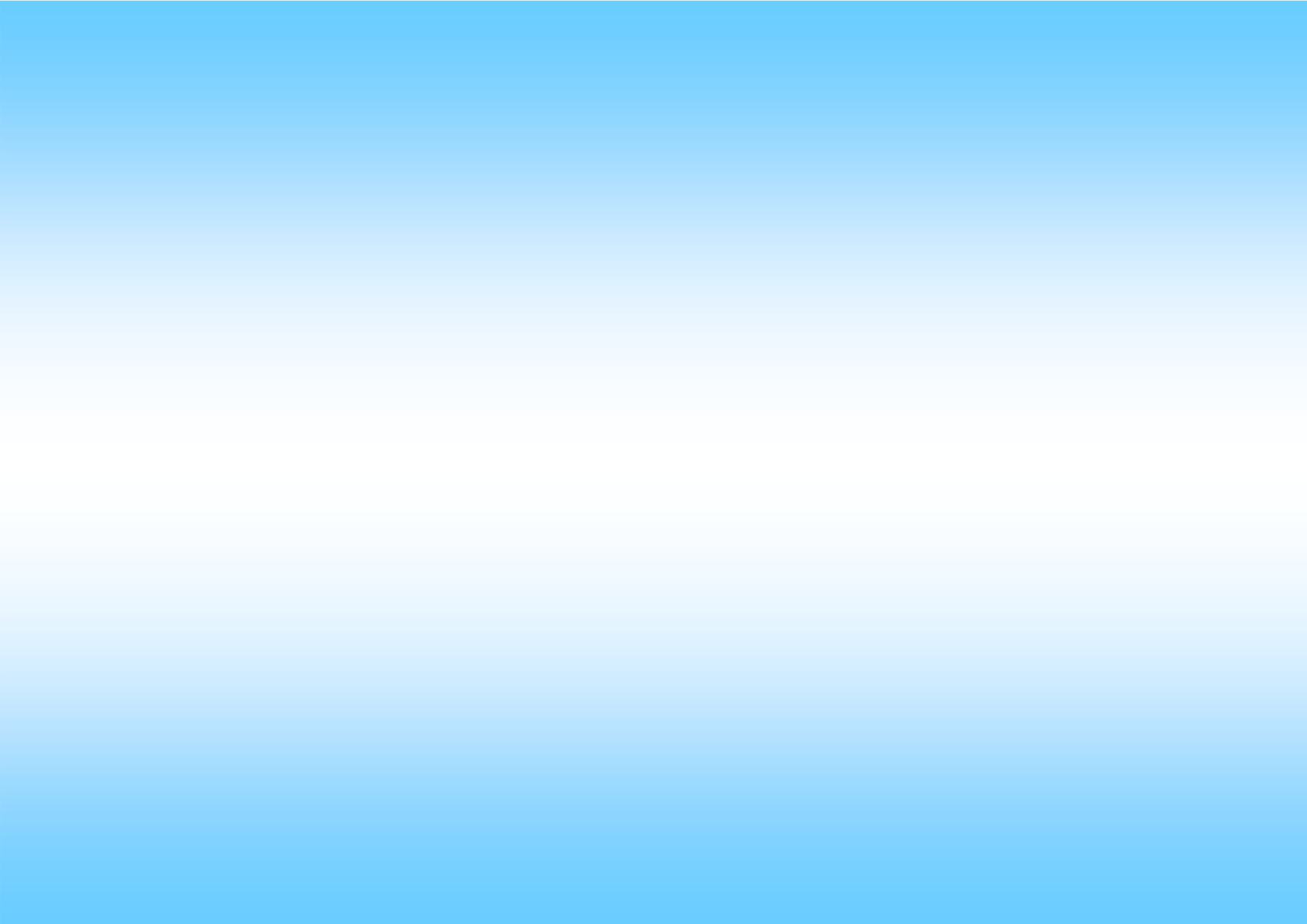 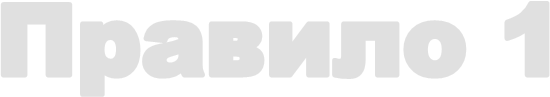 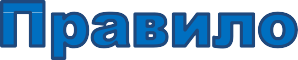 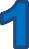 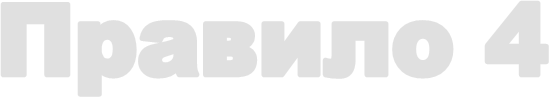 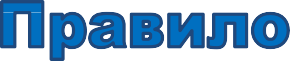 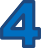 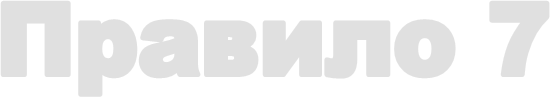 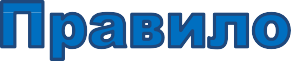 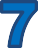 Старайтесь не выкладывать в Интернет личную информацию (фотографии, видео, ФИО, дату рождения, адрес дома, номер школы, телефоны и иные данные) или существенно сократите объем данных, которые публикуете в Интернете.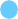 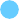 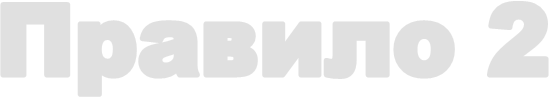 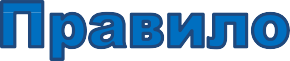 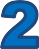 Не выкладывайте личную информацию (совместные фотографии, видео, иные данные) о ваших друзьях в Интернет без их разрешения. Прежде чем разместить информацию о друзьях в Сети, узнайте, не возражают ли они, чтобы вы выложили данные.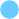 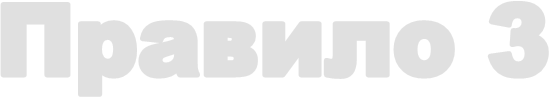 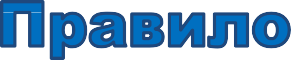 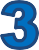 Не отправляйте свои персональные данные, а также свои видео и фото людям, с которыми вы познакомились в Интернете, тем более если вы не знаете их в реальной жизни. Выходите из своих аккаунтов, если пользуетесь общественными компьютерами в школе, кафе или библиотеке.При общении с другими пользователями старайтесь быть вежливыми, деликатными, тактичными и дружелюбными. Не пишите грубостей, оскорблений, матерных слов – читать такие высказывания так же неприятно, как и слышать.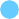 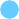 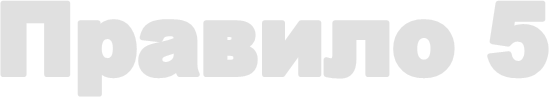 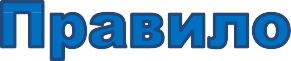 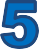 Старайтесь не реагировать на обидные комментарии, хамство и грубость других пользователей. Всегда пытайтесь уладить конфликты с пользователями мирным путем, переведите все в шутку или прекратите общение с агрессивными пользователями. Ни в коем случае не отвечайте на агрессию тем же способом.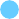 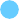 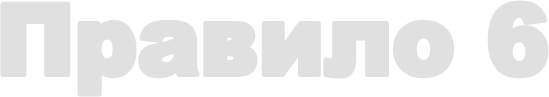 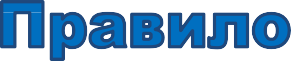 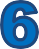 Не используйте Сеть Интернет для распространения сплетен, угроз или хулиганства. Если решить проблему мирным путем не удалось, напишите жалобу администратору сайта, потребуйте заблокировать обидчика.Если администратор сайта отказался вам помочь, прекратите пользоваться таким ресурсом и удалите оттуда свои данные.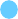 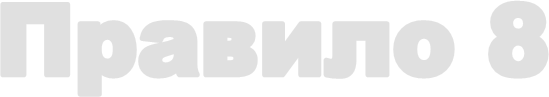 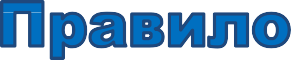 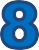 Если к вам пришло незнакомое приложение, подумайте, стоит ли его открывать? Возможно лучше сразу его удалить.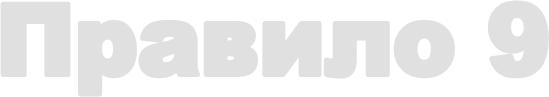 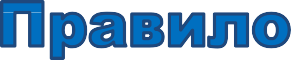 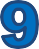 Не встречайтесь в реальной жизни с онлайн-знакомыми без разрешения родителей или в отсутствие взрослого человека. Если вы хотите встретиться с новым интернет-другом, постарайтесь пойти на встречу в сопровождении взрослого, которому вы доверяете.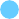 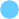 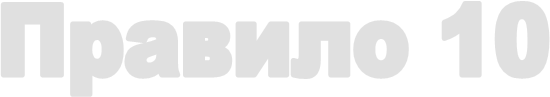 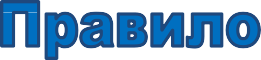 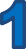 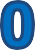 Не оставляйте без присмотра компьютер с важными сведениями на экране.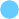 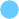 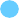 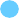 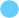 